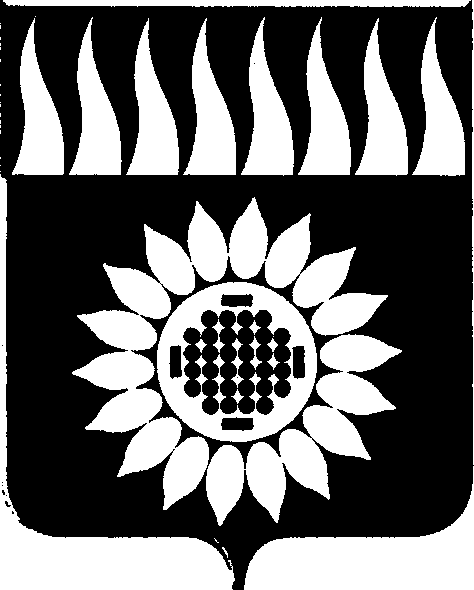 ГОРОДСКОЙ ОКРУГ ЗАРЕЧНЫЙД У М Ашестой  созыв____________________________________________________________ПЯТЬДЕСЯТ СЕДЬМОЕ ОЧЕРЕДНОЕ ЗАСЕДАНИЕР Е Ш Е Н И Е26.09.2019 № 98-РОб утверждении Положения о порядке подготовки и рассмотрения ежегодного отчета о работе Думы городского округа Заречный            В целях повышения эффективности деятельности органов местного самоуправления городского округа Заречный и определения приоритетных направлений их деятельности, в соответствии с Федеральным законом от 06.10.2003 г. № 131-ФЗ "Об общих принципах организации местного самоуправления в Российской Федерации" (в действующей редакции), на основании ст. 25, 45  Устава городского округа Заречный,  Регламента Думы городского округа Заречный         Дума решила:             1. Утвердить Положение о порядке подготовки и рассмотрения ежегодного отчета о работе Думы городского округа Заречный              2. Опубликовать настоящее решение в установленном порядке и разместить на официальном сайте городского округа Заречный.Председатель Думы городского округа		               	         А.А. КузнецовИ.о. Главы городского округа                                                 О.П. Кириллов         	Утвержденорешением Думыот 26.09.2019 № 98-РПоложение о порядке подготовки и рассмотрения ежегодного отчета о работе Думы городского округа Заречный Статья 1. Общие положения1. Настоящее Положение устанавливает порядок подготовки и рассмотрения ежегодного отчета Думы городского округа Заречный о результатах ее деятельности, деятельности  депутатов Думы городского округа Заречный,  в том числе по контролю за исполнением органами местного самоуправления городского округа и должностными лицами органов местного самоуправления городского округа полномочий по решению вопросов местного значения.2. Ежегодный отчет Думы городского округа призван повысить эффективность деятельности органов местного самоуправления городского округа, а также определить зоны, требующие приоритетного внимания органов местного самоуправления городского округа.3. Рассмотрение отчета Думы городского округа позволяет оценивать степень результативности муниципального управления в городском округе и планировать меры по его дальнейшему совершенствованию.4. Ежегодный отчет о работе Думы осуществляется на заседании Думы, как правило, в феврале месяце года, следующего за отчетным.5. Основные понятия, используемые в настоящем Положении:1) деятельность Думы городского округа – осуществление Думой городского округа полномочий, установленных законами и иными нормативными правовыми актами Российской Федерации и Свердловской области, Уставом городского округа, Регламентом Думы городского округа, нормативными правовыми актами Думы городского округа.2) деятельность депутатов Думы городского округа - осуществление депутатами Думы городского округа полномочий, установленных законами и иными нормативными правовыми актами Российской Федерации и Свердловской области, Уставом городского округа, законами Регламентом Думы городского округа, нормативными правовыми актами Думы городского округа.Статья 2. Структура и содержание ежегодного отчета Думы городского округа.1. Отчет Думы городского округа представляет собой итоговую информацию, представляемую по основным направлениям ее деятельности, деятельности депутатов Думы  городского округа, в том числе информацию по решению вопросов, поставленных Думой городского округа в соответствии с полномочиями, установленными действующим законодательством Российской Федерации и Уставом городского округа.2. Подготовка ежегодного отчета Думы городского округа осуществляется аппаратом Думы городского округа, в том числе и на основании информации, представляемой депутатами Думы городского округа.3. Отчет Думы городского округа должен содержать следующую информацию:1) основные направления деятельности Думы городского округа в отчетном году;2) основные формы работы Думы городского округа в отчетном году;3) показатели эффективности работы Думы городского округа в отчетном году;4) основные муниципальные нормативные правовые акты и основные вопросы, рассмотренные в отчетном году:- в сфере организационно-правовых основ деятельности органов местного самоуправления городского округа Заречный и решения вопросов местного значения;-  в сфере муниципальной службы, противодействия коррупции, а также в отношении лиц, замещающих на постоянной основе муниципальные должности;- в сфере социально-экономической, бюджетной, налоговой политики и развития инфраструктуры городского округа;- принятые в рамках мониторинга действующего законодательства, 5) вопросы, рассмотренные на заседаниях депутатских комиссий и Думы городского округа в рамках осуществления контрольных полномочий;6) законотворческая деятельность Думы городского округа Заречный в отчетном году;7) организационные мероприятия, проведенные в отчетном году; 8) работа депутатов в городских комиссиях и советах;  9)  организация работы Думы городского округа; 10)  работа депутатов с избирателями, с обращениями граждан и организаций; 11)  способы обеспечения доступа к информации о деятельности Думы городского округа Заречный.Статья 3. Предварительное рассмотрение отчета о работе Думы городского округа.1. Отчет Думы городского округа в установленный Регламентом Думы срок направляется депутатам для изучения.2. Предварительное рассмотрение Отчета Думы городского округа состоится на заседаниях постоянных комиссий Думы городского округа.3. В ходе предварительного рассмотрения и по его итогам депутаты Думы городского округа и постоянные комиссии Думы могут высказать предложения, замечания и дополнения по отчету Думы городского округа, оформить их в письменной форме и направить председателю Думы городского округа.4. Предложения и замечания подлежат обязательному рассмотрению председателем Думы городского округа, результаты рассмотрения оформляются в письменном виде и приобщаются к отчету.Статья 4. Заслушивание отчета о работе Думы городского округа.1. Отчет Думы городского округа представляется на заседании Думы председателем Думы городского округа в тезисной форме, подготовленной аппаратом Думы. 2. Информация о дате, времени и месте проведения заседания Думы городского округа не менее, чем за неделю до заседания Думы размещается в средствах массовой информации, а также на официальном сайте городского округа.4. Депутат Думы имеет право выступить на заседании Думы с отчетом о своей деятельности. Регламент выступления устанавливается голосованием на заседании Думы.3. Присутствующим  на заседании Думы городского округа может быть предоставлена возможность задать вопрос председателю Думы городского округа, депутатам Думы городского округа либо  предоставлено слово для выступления в порядке, установленном Регламентом Думы городского округа.4. Вопросы, предложения и замечания к отчету о работе Думы, поступившие в адрес Думы либо отдельных депутатов городского округа на депутатских комиссиях и непосредственно на заседании Думы, подлежат обязательному рассмотрению, результаты рассмотрения оформляются в письменном виде и приобщаются к отчету.5. По результатам заслушивания отчета о работе Думы городского округа Дума городского округа принимает решение об утверждении отчета, в котором отражаются предложения по совершенствованию деятельности Думы городского округа.6. Решение Думы городского округа по отчету о работе Думы городского округа и текст отчета о работе Думы городского округа подлежат обязательному официальному опубликованию и размещению на официальном сайте городского округа Заречный.7. Депутаты Думы городского округа вправе в письменном виде изложить свое особое мнение по вопросу оценки своей деятельности, деятельности аппарата и деятельности Думы городского округа в целом, представить его в Думу не позднее трех дней со дня принятия решения Думы городского округа об отчете. В этом случае особое мнение депутата Думы городского округа подлежит официальному опубликованию одновременно с решением Думы об отчете о работе Думы городского округа.